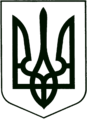 УКРАЇНА
МОГИЛІВ-ПОДІЛЬСЬКА МІСЬКА РАДА
ВІННИЦЬКОЇ ОБЛАСТІР І Ш Е Н Н Я №190Про внесення змін до рішення 5 сесії міської ради 8 скликання від 25.03.2021р. №153 «Про затвердження Програми фінансової підтримки та зміцнення матеріально-технічної бази комунальної установи«Могилів-Подільський трудовий архів» Могилів-Подільської міської ради на 2021-2023 роки	Відповідно до ст.ст. 17, 26, 59, 60 Закону України «Про місцеве самоврядування в Україні», керуючись Бюджетним кодексом України, Законом України «Про національний архівний фонд та архівні установи»,-міська рада ВИРІШИЛА:1. Внести зміни до рішення 5 сесії міської ради 8 скликання від 25.03.2021р. №153 «Про затвердження Програми фінансової підтримки та зміцнення матеріально-технічної бази комунальної установи «Могилів-Подільський трудовий архів» Могилів-Подільської міської ради» на 2021-2023 роки (далі - Програма), а саме у пункті IV. Шляхи і засоби розв’язання проблеми, строки та етапи виконання Програми викласти в новій редакції: «Фінансування заходів, передбачених Програмою, здійснюватиметься за рахунок бюджету Могилів-Подільської міської територіальної громади Могилів-Подільського району Вінницької області на відповідний рік та відповідно до вимог чинного законодавства України, плати за надані Трудовим архівом роботи та послуги, а також добровільних внесків юридичних і фізичних осіб, інших надходжень не заборонених законодавством України».Все інше залишити без змін.2.  Контроль за виконанням цього рішення покласти на керуючого справами виконкому  Вербового В.В., та на постійну комісію міської ради з питань фінансів, бюджету, планування, соціально-економічного розвитку, інвестицій та міжнародного співробітництва (Трейбич Е.А.).             Міський голова                                           Геннадій  ГЛУХМАНЮК Від 12.05.2021р.7 сесії8 скликання